Massachusetts All-Payer Claims Database:
Technical Assistance Group (TAG)
June 10, 2014Agenda  ACA Membership Reporting  CHIA/DOI Data Validation  Connector/Risk Adjustment  V2 to V3 Profiles  Compliance  Retaining Copies of Data  Questions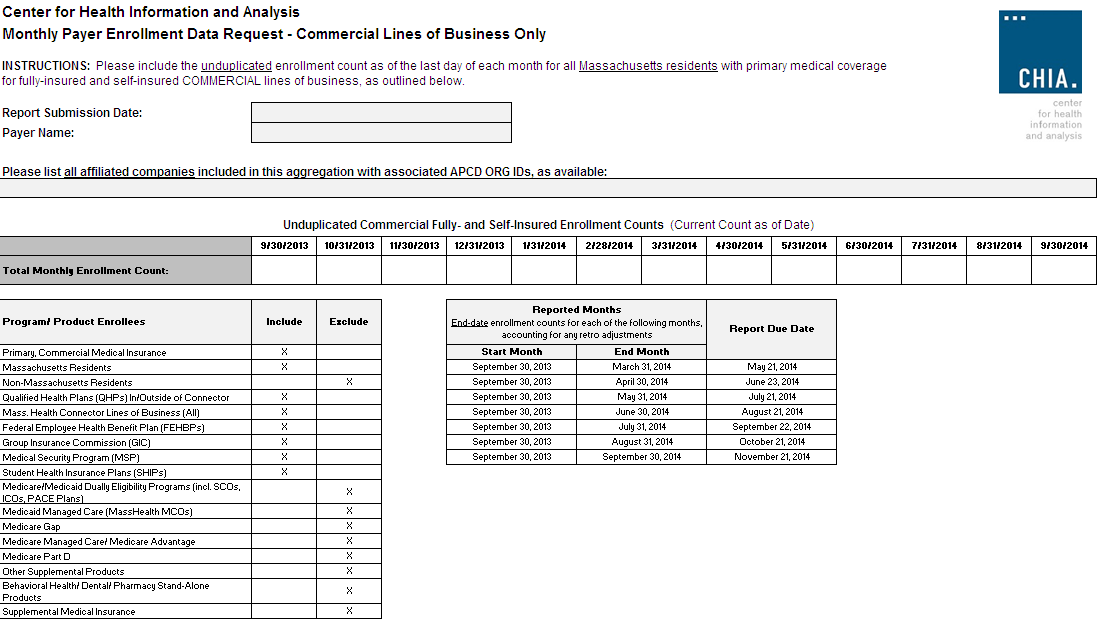 QHP Key Data Elements in MA APCDThree fields are needed to determine whether a plan is a Qualified Health Plan, purchased inside/outside the MA Connector:  Product Line of Business (PR004) – (Updated to include QH for Qualified Health Plan)  Purchased Through MA Exchange Flag (ME045)  Risk Adjustment Covered Plan (ME126)CHIA/DOI Data Validation	  DOI Quarterly HMO Membership Reports  Compared to MA APCD Submissions  Joint Site Visits by CHIA and DOI  Lessons LearnedCHIA/DOI Data Validation	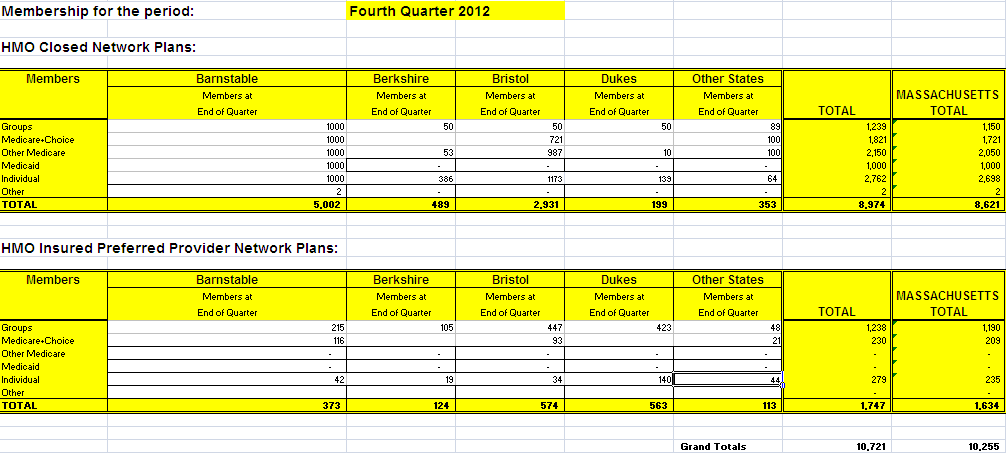 CHIA/DOI Data Validation	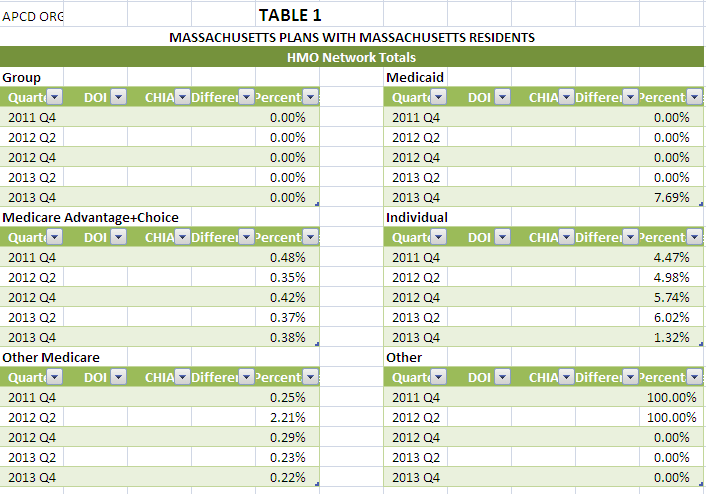 CHIA/DOI Data Validation	Lessons Learned:  Report Timing  Bucketing  Membership Missing  NAIC Codes  Situs of AccountEnd Result:	Better Data!  	Better Reporting!Onward Administrative Simplification!Connector/Risk AdjustmentNext Simulation: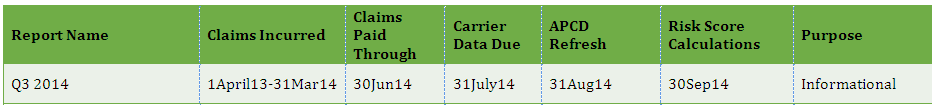 V2 to V3 Profiles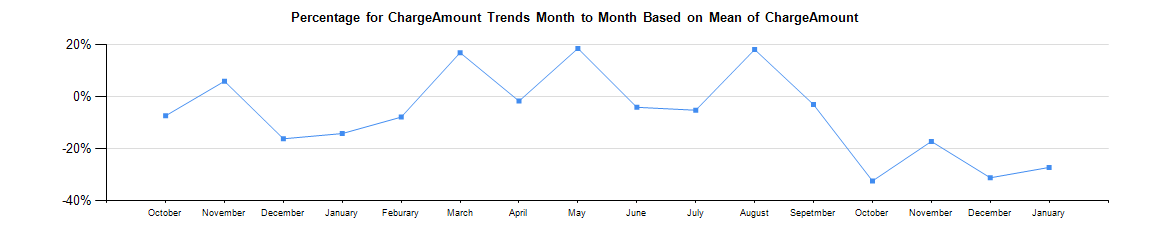 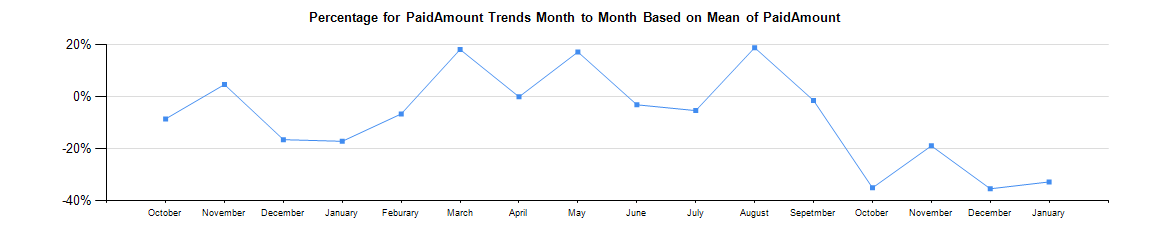 Version 3 ComplianceWe are looking to have all carriers in full compliance by July with production data through June 2014.Retaining Copies of DataCarriers should maintain copies of the data sent to CHIAQUESTIONS?Next MeetingsJuly 8, 2014 at 2:00 pmAugust 12, 2014 at 2:00 pm